Osnovna škola Frane Petrića, Cres Šetalište 20. travnja 5651 557 CresPROGRAM RADA EKOŠKOLE ZA ŠKOLSKU GODINU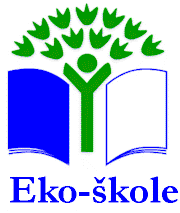 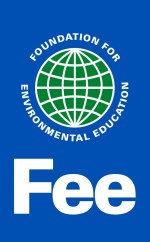 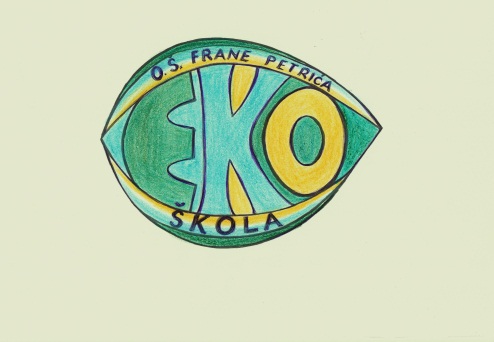 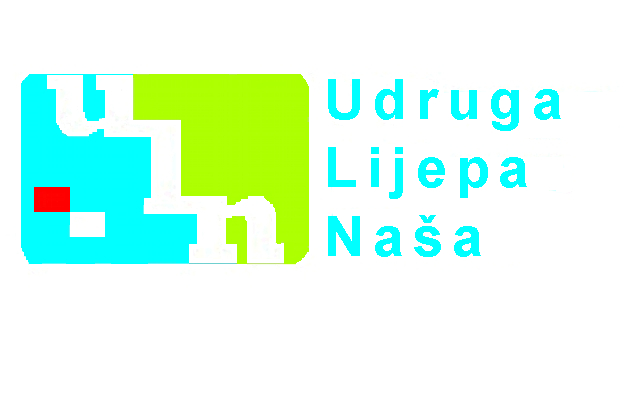 2018. / 2019.U protekloj školskoj godini, naša je škola nastavila s aktivnim radom u međunarodnom programu Ekoškola te obnovila svoj status. Cilj uključivanja u program Ekoškola je ugradnja odgoja i obrazovanja za okoliš u sve segmente odgojno-obrazovnog rada te u svakodnevni život i rad djece, djelatnika škole, roditelja i sugrađana. Naš rad uključuje  osmišljavanje, pripremu i provedbu ekoloških projekata i sudjelovanje u svim aktivnostima razvijanja i produbljivanja ekološke svijesti djece i građana Cresa. Već više godina provodimo i projekte na međunarodnoj razini surađujući sa školom iz Italije –Istituto Comprensivo Porto Romano Fiumicino. Do sada smo organizirali susret učenika i učitelja u Italiji i Hrvatskoj. Učenici su bili u mogućnosti učiti i upoznati kulturu i biološku raznolikost mjesta koja su posjetili te uvidjeti razlike u očuvanju okoliša s obzirom da učenici OŠ Frane Petrića žive u sredini koja je ekološki očuvana, dok učenici iz Italije dolaze iz sredine koja se industrijski naglo razvijala što je ugrozilo ekološku očuvanost prirodnih resursa. Prošle školske godine nastavili smo suradnju s prijateljskom školom i snimili pjesmu naziva Incotriamoci tra neba i mora te glazbeni spot. Na početku školske godine utvrdili smo članove Ekoodbora, podijelili zaduženja članovima i usvojili godišnji Plan i program rada Ekoškole. Isplanirali smo rad u okviru ekoloških tema: otpad, energija, voda i zdrav život. U svim učionicama aktivan je Ekokutak, a u prostoru škole postavljen je stalni pano s ekološkim sadržajem. Na ostalim panoima tijekom školske godine izmjenjivale su se izložbe s temama iz ekologije koje su izrađivale marljive ruke članica Volonterske skupine Solidarnost – srce u akciji.Usvojili smo ekološki kalendar za školsku godinu 2017./ 2018. Formirane su eko patrole,  a izvršena je i procjena stanja školskog okoliša. Ekološka grupa intenzivno je radila u školskom cvijetnjaku i uređivala okoliš škole. Obilježili smo Dane zahvalnosti za plodove zemlje objedinivši s projektnim ekodanom. Tijekom cijele godine prikupljali smo materijale za Ekodnevnik . Izrađivali smo ekočestitke i ukrase za Božić i Novu godinu.Dogovorili smo aktivnosti i pripremali se za projektni dan, pripremali sadnice za proljetnu sadnju u školskom cvijetnjaku i pripremali ukrase za Uskrs. Organizirali smo projektni dan na temu Maslina. Prema izvedbenom planu dio učenika bralo je masline u školskom masliniku, a ostali su radili prema pripremi za izvođenje projektnog dana.Pripremali smo tlo za proljetnu sjetvu aromatičnog bilja, obilježili Svjetski dan voda i Dan planeta Zemlje. Na prigodnim panoima izložili smo učeničke radove koji upozoravaju na izrazite klimatske promjene, realiziran je projekt Jame i spilje.  Provedeno je završno uređivanje školskog dvorišta i cvjetnjaka i započeto ubiranje proljetnog bilja, prvenstveno lavande. Sušenjem lavande dobili smo materijal za punjenje platnenih vrećica. Pripremljena je evaluacija rada eko škole. Organizirane su i realizirane akcije Zelena i Plava čistka. U lipnju su učenici naše škole sudjelovali na svečanosti podizanja Plave zastave u autokampu. Sudjelovalo se u Eko kvizu o odvojivom sakupljanju otpada koji je namjenjen učenicima četvrtih razreda otoka Lošinja, Cresa, Krka i Raba.	Tijekom cijele školske godine vodila se briga o zdravoj prehrani učenika. Obroci su obogaćeni voćem, povrćem i mliječnim proizvodima.                 Ravnatelj: Josip Pope , dipl.uč. Školska koordinatorica:                                  Željka Matovinović, prof. mentorPlan i program rada u provođenju ekoprojekata i obrazovanja za okoliš provodit će se kroz teme : OTPAD , VODA , ENERGIJA , ZDRAVA PREHRANA ČLANOVI EKOODBORA I NJIHOVA ZADUŽENJARavnatelj Josip Pope – kontakt s javnošću i uključivanje medija, suradnja s vanjskim suradnicima, lokalnom upravom, roditeljima.Školski koordinator:Željka Matovinović – koordinatorica Ekoprojekta, suradnja s medijima i obavješćivanje javnosti, urednica Ekodnevnika škole Glasnogovornici škole:Josip Pope, ravnateljŽeljka Matovinović, pedagoginjaMarijela Nedić - koordinatorica ekopatrolaDubravka Buničić – koordinatorica estetskog uređenja i suradnja s roditeljimaMirjana Honjek Utmar, Valentina Bartol, Ozrenka Mašić- koordinatori  ekoradionicaUČENIČKO EKOVIJEĆE :1.a Ema Matković1.b Eva Toić2.a Klara Nedić3.a Patrik Dević 4. a  Ivana Kučić5.a Jadran Kremenić Glavočić6.a Elli Honjek6.b Jelena Kučić7.a Vanese Sadikaj8.a Katarina Kučić8.b Antonia KurajićPredstavnik roditelja:Mladen Dragoslavić - informiranje i koordiniranje roditeljskih akcija Tehničko i administrativno osoblje škole:Robert Sablić, domar - zadužen za uređenje okoliša i interijera školeMarica Kučić, kuharica - zadužena za brigu o hrani i razvrstavanje bio otpada Vesna Mužić, tajnica -  pohrana EkodnevnikaMilvija Vlajsavljević, spremačica – uređenje okoliša i zelenila školeKumovi škole:Grad CresCresanka d.o.o.Turistička zajednica Grada CresaVodoopskrba i odvodnja Cres Lošinj d.o.o.PROJEKTI : AROMATIČNI ŠKOLSKI VRTZAŠTITA MORA I KAKO KROZ DAN BEZ PLASTIKEMEĐUNARODNA  SURADNJA OŠ FRANE PETRIĆA , CRES I ISTITUTO COMPRENSIVO, FIUMICINO IZ ITALIJEPROJEKTNI EKODAN: ZAŠTIĆENE VRSTE EKO KVIZ UČENIKA ČETVRTIH RAZREDA MALOG LOŠINJ, CRESA, KRKA I RABAZELENA ČISTKAPLAVA ČISTKAHOTEL ZA KUKCEDAN NEPUŠENJA POSJET OPORAVILIŠTU ZA BJELOGLAVE SUPOVE - RADIONICARAZREDNI PROJEKTI S EKOLOŠKIM TEMAMA :1.a    PRIRODA I JA – PROLJETNA EKOPRIČA2.a    DANI JABUKA I ZDRAVE HRANE3.a    VODA –NAJZDRAVIJE PIĆE4.a    ŠTETNOSTI OVISNOSTI5.a    VAŽNO JE BITI ZDRAV6.a    ZDRAVA PREHRANA6.b    ZDRAVA PREHRANA7.a    PUŠENJE – MEDIJI I OVISNOSTI8.a   DAN ZAHVALNOSTI ZA PLODOVE ZEMLJE8.b   DAN ZAHVALNOSTI ZA PLODOVE ZEMLJENOSITELJI PROGRAMA : EKOODBOR ŠKOLERAVNATELJSVI UČENICI I UČITELJI RAZREDNE I PREDMETNE NASTAVEUČENIČKE EKOPATROLEOSTALO OSOBLJE ŠKOLE – DOMAR, SPREMAČICE, TAJNIŠTVO, RAČUNOVODSTVOKUMOVI ŠKOLERODITELJI LOKALNA ZAJEDNICAPlan i program rada usvojen je na sastanku Ekoodbora održanom  18. listopada 2018.ZADACI /AKTIVNOSTINOSITELJIVRIJEME REALIZACIJE1.Dogovor o projektima na sjednici Učiteljskog vijeća2.  Donošenje Ekološkog kalendara za šk.god.    2018. /2019.3.Sjednica Ekopatrola i Ekoodbora4.Obilježavanje Dana zahvalnosti humanitarnom akcijomrealizacija Projektnog ekodana5. Tjedne i mjesečne analize sakupljanja , selektiranja i zbrinjavanja otpada i plastičnih čepova6.Rad u školskom cvjetnjaku i uređenje okoliša škole 7. Blagdan Sv . Franje – zaštitnika ekologije 4.10.ravnateljškolski koordinatorŽeljka Matovinović, učeniciDubravka Buničić, Volonterska skupinaŽeljka Matovinović, Ekoodbor, svi učitelji i učeniciškolski koordinator, Marijela Nedić, Mirjana Honjek UtmarEko grupaEko grupaDubravka BuničićTijekom listopada1.Kompostiranje organskog otpada i njegovo korištenje2. Otpad i zbrinjavanje otpada-radionice i predavanja po razredima3. Sakupljanje podataka te tjedne i mjesečne analize uštede energenata (vode i struje)4. Tjedne i mjesečne analize sakupljanja, selektiranja, vaganja, i zbrinjavanja otpada6. Obilježavanje Svjetskog dana voda7. Obilježavanje Dana planeta ZemljeEko grupaEko grupaEkopatroleškolski koordinator učitelji, učeniciEko grupaEko grupaškolski koordinatorStudeniTijekom školske godineSvibanjTravanj1. Uređenje glavnog panoa2.Božić u školi Ekokoordinator Dubravka Buničićučitelji i učeniciProsinac1.Akcija sakupljanja, selektiranja i zbrinjavanja otpada2. Sastanak s članovima ekopatrole:  zadaci ekopatrole, planiranje proljetnih aktivnostiškolski koordinator ekopatrola i Eko grupa učitelji i učeniciškolski koordinator ekopatrolaTijekom školske godineSiječanj1.Intenzivna  provedba programa,  ispravljanje uočenih   pogrešaka i propusta2. Tematske radionice  i rad na jačanju ekološke svijesti3. Priprema proljetnih sadnica za školski cvjetnjakškolski koordinatorEko grupeEko grupaVeljačaTijekom školske godineOžujak1.Odabir najbolje uređene učionice razredne i predmetne nastave3. Završno uređivanje školskog dvorišta i školskog cvjetnjaka 4. Ubiranje prvog proljetnog ljekovitog bilja 5.Evaluacija rada Eko grupe8. Svjetski dan bez pušenja 31.5.ravnateljekopatrolaškolski koordinatorEko grupaEko grupaEko grupaEko grupa, učenici 7. razreda, razrednica, školski koordinatorSvibanj1.Priprema godišnjih izvješća i priloga za bilten ekoškola2. Izvješće o provedbi programa  tijekom šk.godine 2018./2019.školski koordinatorLipanjSASTANCI EKOODBORA1. sastanak Ekoodbora1.Usvajanje izvješća  o provedbi  programa2.Usvajanje Plana djelovanja i Programa djelovanja za školsku godinu 2018./2019.2. sastanak Ekoodbora1.Dogovor za proljetne aktivnosti3. sastanak Ekoodbora1.Izvješće o radu Ekoškole tijekom školske godineekokoordinatorravnateljčlanovi ekoodboraListopadVeljačaSvibanj/LipanjAKTIVNOSTI EKOPATROLEAktiviranje ekopatrole i donošenje plana djelovanja u suradnji s ekokoordinatorima, suradnja s Eko grupomPraćenje i ocjenjivanje urednosti i  uređenosti prostorija i okoliša školeRalizacija akcija sakupljanja papira (vaganje), brojenja baterija i praćenja potrošnje energije (voda, el. energija)Prikupljanje, razvrstavanje i iskorištavanje otpada nastalog  tijekom nastavnog procesaMjerenje i sakupljanje podataka vezanih uz uštedu energenataOdabir najbolje uređene učionice razredne i predmetne nastave,  proglašenje NAJ EKOUČIONICEekopatrolaMarijela Nedićravnateljekopatrolaškolski koordinatorTijekom školske godineOZELENJIVANJE I UREĐENJE ŠKOLSKIH PROSTORA I OKOLIŠA ŠKOLEOzelenjivanje svake učionice i drugih prostorija u školi lončanicama Sadnja cvijeća, intenzivna provedba programa rada u školskom cvjetnjaku, prikupljanje staroga papira i PET ambalažeučitelji, učenici, spremačice,  roditelji učenika, Eko grupaTijekom školske godineOžujakSURADNJALOKALNA ZAJEDNICASudjelovanje u akcijama čišćenja neuređenih odlagališta otpada, suradnja u provebi Zelene čistke, ekoakciji na državnoj razini Sudjelovanje u akciji Plava čistka, ekoakciji na državnoj razini lokalna zajednica TZ Grada Cresa učeniciravnateljOzrenka MašićEko grupaSpremačicaRoditeljiOžujakTravanjSvibanjSUDJELOVANJEEkokviz učenika 4. razreda kvarnerskih otoka Lošinja, Cresa, Krka i Raba        DAN VODA (Suradnja s drugim školama –ISTITUTO COMPRENSIVO PORTO ROMANO, FIUMICINODAN PLANETA ZEMLJE (sudjelovanje u ekoakciji "Zelena čistka" na državnoj razini i Plava čistka)učitelji, učenici,školski koordinatoručitelji i učeniciIda Surdićučenici i učitelji TZ CreslipanjTijekom školske godinePROJEKTIAROMATIČNI ŠKOLSKI VRTZAŠTITA MORA I KAKO KROZ DAN BEZ PLASTIKEPOSJET OPORAVILIŠTU ZA BJELOGLAVE SUPOVE – RADIONICAPROJEKTNI EKODAN: ZAŠTIĆENE VRSTE EKO KVIZ UČENIKA ČETVRTIH RAZREDA MALOG LOŠINJ, CRESA, KRKA I RABAZELENA ČISTKAPLAVA ČISTKAHOTEL ZA KUKCEDAN NEPUŠENJAMEĐUNARODNA  SURADNJA OŠ FRANE PETRIĆA , CRES I ISTITUTO COMPRENSIVO, FIUMICINO IZ ITALIJERAZREDNI PROJEKTI:1.a    PRIRODA I JA – PROLJETNA EKOPRIČA2.a    DANI JABUKA I ZDRAVE HRANE3.a    VODA –NAJZDRAVIJE PIĆE4.a    ŠTETNOSTI OVISNOSTI5.a    VAŽNO JE BITI ZDRAV6.a    ZDRAVA PREHRANA6.b    ZDRAVA PREHRANA7.a    PUŠENJE – MEDIJI I OVISNOSTI8.a   DAN ZAHVALNOSTI ZA PLODOVE ZEMLJE8.b   DAN ZAHVALNOSTI ZA PLODOVE ZEMLJEEko grupaEko grupaŠkolski koordinatorVanjski suradniciEko grupa, školsko koordinatorKoordinatorica ekoškole, učitelji, učeniciUčiteljica 4. razreda, školski koordinatorEko grupeEko grupa, školski koordinatorUčenici 7. razreda, razrednica, školski koordinatorIda SurdićEko grupa,školski koordinator  Tijekom školske godineStudeniProsinac14. studenoga 2018. Lipanj Travanj, svibanjSvibanjSvibanjTijekom školske godineTijekom školske godineORGANIZACIJA I PROVEDBA ŠKOLSKE PRIREDBEProjektni ekodan- realizacija projekataBožić u školiDan škole učenici i učitelji učenici i voditeljiStudeniProsinacTravanj1.OBAVJEŠĆIVANJE JAVNOSTI I UKLJUČIVANJE MEDIJA2.SUDJELOVANJE NA NATJEČAJIMA S EKOTEMATIKOM3.UREĐIVANJE WEB STRANICA ŠKOLE4.PRAĆENJE EKOZBIVANJA TEKSTOM  I SLIKOM5.SURADNJA S DRUGIM ŠKOLAMARavnatelj, ekokoordinatorekokoordinatorUredništvo web straniceNovinarska grupa, ekokoordinatoručitelji, voditelji projekta, učeniciTijekom školske godineTijekom školske godine